Základní škola Zdice, okres Beroun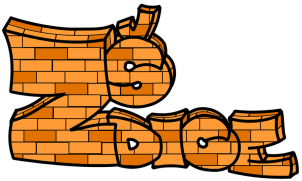 se sídlem Komenského 72, 267 51  Zdice                            www.zszdice.cz1.st./Žižkova 589/email: zs1.zdice@zszdice.cz, tel. 3116851582.st./Komenského 72/email: zs.zdice@zszdice.cz, tel. 311686452				7. 10. 2015	Vážení rodiče,jak jsme Vás již informovali na třídních schůzkách, dne 6. 11. 2015 budeme mít den ředitelského volna. Všichni pedagogové se zúčastní ve dnech 6. a 7. 11. vzdělávací akce.V tento den bude zajištěn provoz školní družiny /i školní jídelny/ je však třeba, abyste své dítě závazně přihlásili. Školní družina bude otevřena i pro děti, které družinu běžně nenavštěvují. Děkujeme za spolupráci. vedení školy Přihlašuji svoji dceru/syna …………………………………….. ze třídy ………………… závazně dne 6. 11. do školní družiny.								………………………………								podpis zákonného zástupceZákladní škola Zdice, okres Berounse sídlem Komenského 72, 267 51  Zdice                            www.zszdice.cz1.st./Žižkova 589/email: zs1.zdice@zszdice.cz, tel. 3116851582.st./Komenského 72/email: zs.zdice@zszdice.cz, tel. 311686452				7. 10. 2015	Vážení rodiče,jak jsme Vás již informovali na třídních schůzkách, dne 6. 11. 2015 budeme mít den ředitelského volna. Všichni pedagogové se zúčastní ve dnech 6. a 7. 11. vzdělávací akce.V tento den bude zajištěn provoz školní družiny /i školní jídelny/ je však třeba, abyste své dítě závazně přihlásili. Školní družina bude otevřena i pro děti, které družinu běžně nenavštěvují. Děkujeme za spolupráci. vedení školy Přihlašuji svoji dceru/syna …………………………………….. ze třídy ………………… závazně dne 6. 11. do školní družiny.								………………………………								podpis zákonného zástupce